产品特性：此天线高增益、低驻波，读写性能优越。2.此天线防腐能力强，适应恶劣环境产品参数：超高频板状天线VA-915HE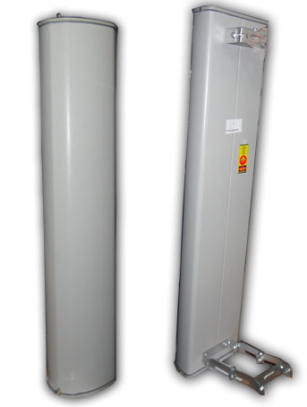 产品型号VA-915HE电  气  性  能  指  标电  气  性  能  指  标频率范围-MHz870～960极化方式垂直增益-dBi15波瓣宽度-°E:14	H:65前后比-dB≥25驻波比≤1.5阻抗-Ω50电下倾角（°）0最大功率-W500第一上旁瓣宽度（°）N/A三阶无源交调（2x43dbm载波）≤-150dBc雷电保护直流接地机  械  性  能  指  标机  械  性  能  指  标接头类型N母头接头位置底部天线尺寸1270x280x125mm包装尺寸1600x375x200mm重量9kg材料/颜色UPVC/灰色机械可调倾角（°）0-14工作温度-40～60极限风速（m/s）60抱杆直径（mm）50～75